	10thAnnual 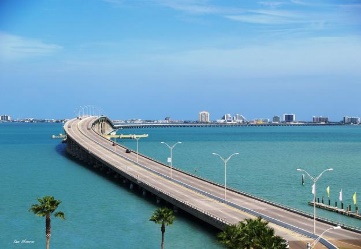 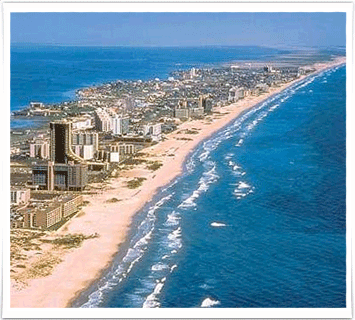 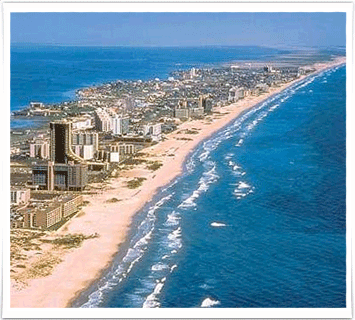 2022 STASMO      Summer Conference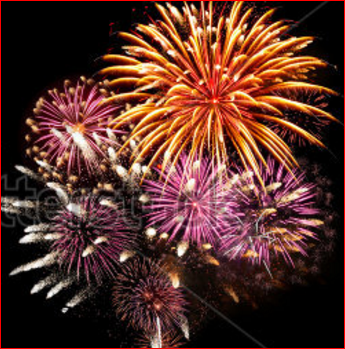 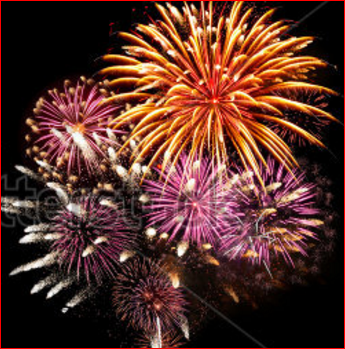 WEDNESDAY, 7/20	Location:  South Padre Island Convention Center  9:00- 9:45    am	Sign In/Registration (beverages & continental breakfast)	 9:45- 10:00 am	Welcome, Opening Remarks, Invocation, National Anthem 10:00- 10:45 am     “Roof Maintenance, Warranties & Roof Asset Mgt” by Armko                                                                                                        11:00- 11:45 am	“Facilities Issues & Forensics Solutions” by MEG Engineering    12:00- 1:30    pm	 Lunch (on your own) 1:45- 2:45     pm	“Confounding Compliance Conundrums” by TASB Facilities  3:00- 4:00     pm	“Chiller System Water Treatment 101”, by Kurita Water       7:00- 9:00     pm	President’s Mixer, Breakaway Tours, Sunset Bay Cruise, location-                                         33384 State Park Road 100 THURSDAY, 7/21		Location:  South Padre Island Convention Center 7:45- 8:30      am	Sign In/ Registration, (beverages & continental breakfast buffet) 8:30- 8:45      am	Opening Remarks, Pledge of Allegiance, Invocation 8:45- 9:45      am	“Eliminating Those Nasty Odors…” by Gerloff Company Inc.,                                        Catastrophe Management 10:00-10:45   am	“Inclusion: Design, Surfacing & Sustainability” by Play & Park                                          Structures 11:00-11:45   am	 "Stewards of the Wild Side- Promoting Ecosystem Sustainability"                                         by Roberto Gaitan, Tx Master Naturalist, RGV Chapter President 12:00-1:00    pm	 Lunch			                                                                   -Awards & Recognition, 12:45- 1:00 pm	Sponsors Recognition, Platinum Sponsors RemarksStudent Scholarships1:15- 3:00      pm	 Vendor Displays & Demonstrations3:00- 3:15     pm	 Award Final Door Prizes & Closing Remarks